Pictures of Main characters 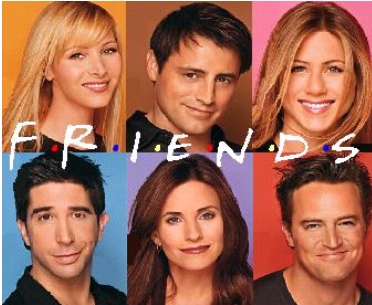 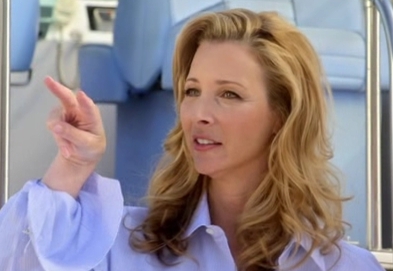 <Work sheet #1. Vocabulary>Word lists-InstructionRead the sentence below and fill the right word in the blank. You can change word’s form if necessary.I fell down on my knees. I was in (    ), so I could not move at all.Yesterday, I saw boots on (     ) in a shoe store. However, they are not there anymore.I was working at a bakery, and I met Mary who was my best friend in high school. I was very surprised to meet her again. What a (            )! Don’t (     )a book by its cover.I got a present from my friend. When I opened it, I saw that it was (      ). There was nothing inside of it.I want to (        )all my furniture because I get bored of the same all the time.I can’t believe that you didn’t know the secret. I thought you (       ) knew it.If something is(          ), you can’t see it.(       )is a good way to prevent tooth from getting a cavity.<work sheet #2. Gap-fills>The One With The Giant Poking DeviceOriginally written by Adam ChaseTranscribed by: Eric B Aasen Rachel: Here you go Pheebs. Who else wants one of my special (          ) brownies? Chandler: I will have one. Okay, I’m not gonna have one.Phoebe: No, no, it’s just my (      ).Chandler: All right I’ll have one.Ross: So (      )( )(      ), you need a dentist? I’ve got a good one.Phoebe: No thanks, I have a good one too. I just, I, I can’t see him.Chandler: See that is the problem with (          )dentists.Ross: Why? Why can’t you go to him?Phoebe: Because, every time I go to the dentist, somebody dies.Chandler: That is so (    ), because every time I go to the dentist, I (    )(    ) the hygienist’s blouse.Rachel: Phoebe, what? Umm...what?!Phoebe: Yeah, yeah, first there was my aunt Mary, and then there was umm, John, my (       ), and then my, my cowboy friend Albino Bob?Rachel: And all these people (         ) died?Phoebe: Yes, while I was in the chair! That’s why I take such good care of my teeth now, y'know, it’s not about oral hygiene, I (      ) to save lives!Ross: Pheebs, come on, you didn’t kill anybody, these people just happened to die when you went to the dentist. It’s, it’s, it’s just ah, a (             ).Phoebe: Well tell that to them. Oh! You can’t, they’re (    ).                 OPENING CREDITSRoss: Thanks, Gunther. Hey! Umm, can I get a (        ) too?Gunther: Oh, (     ) you don’t have everything.Phoebe: Ow! OwRachel: Phoebe, you’re in (    ), would you just go to the dentist, just go.Phoebe: All right, fine, fine, but if you’re my next (      ), don’t (    )(    ) as a poltergeist and like suck me into the TV set.Rachel: I promise.Phoebe: Although, don’t feel like you can’t visit.Joey: Hey, is, is, is Chandler here?Ross: No, no he is not.Monica: You guys, Joey just saw Janice kissing her (           ).Ross: What? So what are you going to do? I mean how, how are you going to (    ) Chandler?Joey: Well, I was (       )(    ) that and I, I think the best way would be, to not.Rachel: Joey, you can’t (    ) this to yourself, if you know about this, you (    )(  ) tell him.Joey: It’ll kill him. I mean it’ll, it’ll just kill him.Phoebe: Well, you could wait (    ) I go to the dentist, maybe I’ll kill him.Joey: Ewww! Ugly Naked Guy is using his new (       ). It’s like a Play-Doo Fat Factory. Phoebe: Well, I’m going to the dentist, so listen, okay, just be on the (       ) for anything that, that, that you can fall into, or, or that can fall on you, or... All right, just look out! Okay, And um, I also just wanna, I just wanna tell you all that um...... Ross: Okay, I have a problem I have to go into work for a few hours, some kids (      )(  ) the Homo Sapien (       ).Joey: What did they do?Ross: Well, they painted (    ) the word Sapien for one thing, then they (         ) the (      ), let’s just leave it at that.Monica: So, do you want me to (     ) Ben (   ) you?Ross: Yes, that’s what I was going to ask, thank you.Rachel: Whoa! Wait! Hello! What about me?Ross: You? You! Want to watch Ben? Yes! That (     )(  ) great, no, I just wanted to ask Monica, because I know how empty her life is.Joey: Hey-hey, Ross?Ross: Yeah.Joey: I’ve got a science question.Ross: Hmm?Joey: If the Homo Sapiens, were in fact Homo-sapien? Is that why there (       )?Ross: Joey, Homo Sapiens are people.Joey: Hey-hey, I’m not (      ).Rachel: Look Benny, spoon. Spoon. Come on! All right, y'know what I think he’s (      ).Monica: Here. Ben, do you wanna play the airplane game, do you wanna show Rachel? Come here. We’re gonna do (       )(   ). <worksheet #3. True or False>-Instruction Read each sentence, circle on true or false according to the video clip.Phoebe believes that someone dies when she is       (T / F)on the chair of dental clinic. Phoebe has a headache.                                   (T / F)Joey wants to tell the fact that Janice kissed      (T / F)to his ex-husband. Phoebe is worried about her friends while she is    (T / F)in the dental clinic.Ross doesn’t know who messed up the display.        (T / F)Ross didn’t want Rachel to watch Ben.                 (T / F) Monica made Ben hit his head on purpose              (T / F)<Script>The One With The Giant Poking DeviceOriginally written by Adam ChaseTranscribed by: Eric B Aasen Rachel: Here you go Pheebs. Who else wants one of my special home-made brownies? Chandler: I will have one. Okay, I’m not gonna have one.Phoebe: No, no, it’s just my tooth.Chandler: All right I’ll have one.Ross: So what’s a matter, you need a dentist? I’ve got a good one.Phoebe: No thanks, I have a good one too. I just, I, I can’t see him.Chandler: See that is the problem with invisible dentists.Ross: Why? Why can’t you go to him?Phoebe: Because, every time I go to the dentist, somebody dies.Chandler: That is so weird, because every time I go to the dentist, I look down the hygienist’s blouse.Rachel: Phoebe, what? Umm...what?!Phoebe: Yeah, yeah, first there was my aunt Mary, and then there was umm, John, my mailman, and then my, my cowboy friend Albino Bob?Rachel: And all these people actually died?Phoebe: Yes, while I was in the chair! That’s why I take such good care of my teeth now, y'know, it’s not about oral hygiene, I floss to save lives!Ross: Pheebs, come on, you didn’t kill anybody, these people just happened to die when you went to the dentist. It’s, it’s, it’s just ah, a coincidence.Phoebe: Well tell that to them. Oh! You can’t, their dead.                 OPENING CREDITSRoss: Thanks, Gunther. Hey! Umm, can I get a napkin too?Gunther: Oh, like you don’t already have everything.Phoebe: Ow! OwRachel: Phoebe, you’re in pain, would you just go to the dentist, just go.Phoebe: All right, fine, fine, but if you’re my next victim, don’t come back as a poltergeist and like suck me into the TV set.Rachel: I promise.Phoebe: Although, don’t feel like you can’t visit.Joey: Hey, is, is, is Chandler here?Ross: No, no he is not.Monica: You guys, Joey just saw Janice kissing her ex-husband.Ross: What? So what are you going to do? I mean how, how are you going to tell Chandler?Joey: Well, I was thinking about that and I, I think the best way would be, to not.Rachel: Joey, you can’t keep this to yourself, if you know about this, you have to tell him.Joey: It’ll kill him. I mean it’ll, it’ll just kill him.Phoebe: Well, you could wait till I go to the dentist, maybe I’ll kill him.Joey: Ewww! Ugly Naked Guy is using his new hammock. It’s like a Play-Doo Fat Factory. Phoebe: Well, I’m going to the dentist, so listen, okay, just be on the lookout for anything that, that, that you can fall into, or, or that can fall on you, or... All right, just look out! Okay,        And um, I also just wanna, I just wanna tell you all that um...... Ross: Okay, I have a problem I have to go into work for a few hours, some kids messed up the Homo Sapien display.Joey: What did they do?Ross: Well, they painted over the word Sapien for one thing, then they rearranged the figures, let’s just leave it at that.Monica: So, do you want me to watch Ben for you?Ross: Yes, that’s what I was going to ask, thank you.Rachel: Whoa! Wait! Hello! What about me?Ross: You? You! Want to watch Ben? Yes! That would be great, no, I just wanted to ask Monica, because I know how empty her life is.Joey: Hey-hey, Ross?Ross: Yeah.Joey: I’ve got a science question.Ross: Hmm?Joey: If the Homo Sapiens, were in fact Homo-sapien? is that why there extinct?Ross: Joey, Homo Sapiens are people.Joey: Hey-hey, I’m not judging.Rachel: Look Benny, spoon. Spoon. Come on! All right, y'know what I think he’s bored.Monica: Here. Ben, do you wanna play the airplane game, do you wanna show Rachel? Come here. We’re gonna do something fun. Okay. Weee!! Weee!! Listening Lesson PlanWhat is your jinx?InstructorLevel# of SsLengthAnnaIntermediate1450 MaterialsWhite board and MarkersScreen and speakerDVD Player and DVDPictures of main characters15 sheets of each worksheet(#1,#2,#3)AimsTo practice listening skills by writing clearly what they hear on gap filling scriptTo learn new vocabulary by matching words and meanings in worksheetTo get familiar with native speaker’s pronunciation and intonation by watching the videoTo speak fluently by sharing experiences with partnersLanguage SkillsListening: watching one episode of a popular drama, dictationSpeaking: speaking experiences with partners, pair worksReading: reading and understanding from the script and worksheetsWriting: gap-fills worksheetsLanguage SystemsLexis: New vocabulary sheetPhonology: English native speakers’ pronunciation in the videoDiscourse: have a conversation about Ss’ experience of jinxFuntion: pair works or individually with worksheetsAssumptionsStudents already know:Ss are familiar with pair or group works. Ss enjoy learning English through videos.Ss should speak English only during the class.Ss know teacher’s style and how the class runs.Anticipated errors and solutionsSome Ss may have difficulty of understanding the whole story correctly due to the speed and unclear pronunciation.→ give Ss the main idea at the beginning of the classSs may give the wrong answers from worksheets.→correct it together with the whole class instead of going backSs may not finish in time.→help them to finish it when checking time with the classmatesSs may not have any jinx in their life.→tell them not all people have jinx, so let’s hear other classmates’ experienceReferencehttp://blog.naver.com/dsspring80?Redirect=Log&logNo=150130167142http://blog.naver.com/dsspring80?Redirect=Log&logNo=150130167142http://blog.naver.com/bomemory?Redirect=Log&logNo=90099232155Lead-inLead-inLead-inMaterials White board, marker, pictures of main charactersWhite board, marker, pictures of main charactersTimeSet upProcedure5 minswhole class[greeting]Hello, everyone. Good morning. How are you today?(ask two specific Ss, and let Ss talk a few second)[eliciting and prediction]Good, ok, Does anyone know what Jinx is? (answers variety)Jinx is, like you all already know, the same and bad thing happens whenever you try to do something. (listen Ss answers)Today, we are going to watch one episode of Friends about jinx.For who you don’t know ‘Friends’, I will explain a little of it. Friends is a very famous and popular TV drama in America. It has 10 series, and it broadcasted for 10 years. There are 6 main characters. (show Ss pictures of 6 main characters) Their names are Rachel, Monica, and Pheobe, and they are Chandler, Joey, and Ross. You will see all of them in the video soon. First, we need to know new vocabulary to understand the story better.Pre-activityPre-activityPre-activityMaterialsWorksheet #1(Vocabulary), white board, marker, Worksheet #1(Vocabulary), white board, marker, TimeSet upProcedure10 minswhole classIn pairwhole class[instruction]This is a new vocabulary exercise sheet. I want you to make a pair with a person next to you. If you look at the worksheet, you will see the box listing new words. There are 9 questions that need to be filled one word for one blank, so share your opinions with your partner. This is not difficult, so I will give you 5 minutes to finish.(Give out worksheets to one person for one paper)[demonstration]Let’s do it first one together. Look at the first question. Read it together.(Ss read together) When you fall down on the floor, your knee can hurt. In this case, you can say that you are in pain. Therefore, write the word ‘pain’ in the blank. Do you have any questions?[CCQ]-Do you work in pairs?-How much time do you have to finish this?-What do you have to do with the worksheet?T ,walk around the classroom, and answer it Ss have a problem.When 1 minute left, tell Ss to finish.[Feedback Qs]-Was it easy?-Do you get all of the words?-Does anyone still have a question about new vocabulary worksheet?Main activityMain activityMain activityMaterialsDVD player, screen, speaker, 10 copies of worksheet #2-dictating, 10 copies of worksheet #3-True or falseDVD player, screen, speaker, 10 copies of worksheet #2-dictating, 10 copies of worksheet #3-True or falseTimeSet upProcedure5 mins15 mins10 minswhole classwhole classIndividuallywhole classwhole classIndividuallyIn pairwhole classThis is very informal conversation, and there will be some listening problems because they speak fast and unclear. You want you to get what is happening what Phoebe goes to the dentist. We are going to have a chance to watch again. Let me play it.(Ss watch the video clip for about 5 minutes)1st main activity:  Dictation.[instruction]I know you don’t understand in detail. However, I believe you get the story correctly. In order to make sure the story, we will do the dictation activity. I will play the video again. While playing, see the script with many blanks and write what you hear. Alright? After dictating, we will check it together for about 7 minutes.(Hand out the worksheet #2, one paper for one person)[Demonstration]If you see the script, there are many blanks on each paper. Do you see what Rachel says and also the blank? Listen and write what you hear from the video.[CCQ]-What are you supposed to do with the worksheet?-When will we check the answer?-Do you work individually?(T sit on the chair while Ss watching the video)Ok, check it together. Let’s start from you. (point out one student to start and make Ss read one sentence in turns)[Feedback Qs]How was it? Did they speak too fast?Is there any another vocabulary that you still don’t know?How many blanks you didn’t fill in?2nd main activity:  True or False[instruction]We have watched it twice and done new vocabulary and dictation as well. So, there is one more work we have to do. I made a True of False worksheet following the video. There are some sentences in the sheet. Some are true, and others are false. I will give you 8 minutes to finish this. If you are finished, check with your partner.(Give out the worksheet #3, one sheet for one person)[Demonstration]Ok, you should remember the scenes to answer the questions. Let’s do it first one together. Does Phoebe say that her friends die while she is in the chair of dental clinic? Do you remember what she said about it? (Ss answers) Right, the answer is true. Ok, good[CCQ]-How many minute do you have?-If you finished, who do you check with?-What do you have to do with the worksheet?(Let Ss do by themselves)If you are done, share your answers with your partner for 10 minutes. You are free to discuss and explain the scene you remember. (Time warning before 1 minute left)[Feedback Qs]How was the true and false question? Did you all get the correct answers?Does anyone have a question from this worksheet?Ok, excellent job. Let’s move on to the last activity!Post-activityPost-activityPost-activityMaterialsWhite board, markerWhite board, markerTimeSet upProcedure10 minswhole classIn pairwhole classwhole class1 . Sharing experiences[instruction]Does anyone want to tell us what Pheobe’s jinx is?(A Student talking) For the last minute, I would like to share your experience about your jinx. I want you to look for different partner from before. You will have 7 minutes to talk about jinx.[CCQ]-Do you work with the same partner or different partner?-What experience do you talk about?-How many minutes do you have?(telling their experience about jinx, let Ss talk freely with their partners)[Feedback Qs]Does everyone get what jinx is?Have anyone have unique jinx?Was it interesting talking about jinx?2 . Conclude lessonElicit today’s new vocabulary for SsGive homeworkCome to next class with memorizing all new vocabulary for a quizI hope you all enjoyed the video, and have a nice day.I will see you tomorrow !Home-made      display      invisible    weird    actually    Victim          empty          judge        rearrange pain       already      oral       floss       coincidence